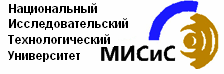 БИЛЕТ № 19Итоговый междисциплинарный экзамен по специальностиНаправление:150100 - МеталлургияПрофиль: 150102 – Металлургия цветных, редких и благородных металловКафедра Цветных металлов и золотаИнститут ЭкоТехЗадание   БаллыОценкаГидрометаллургические  способы получения меди. Характеристика  кучного  и подземного  выщелачивания. 31.Амальгамация золотых руд и концентратов. Сущность и       аппаратурное оформление.32.Продукты переработки цирконовых концентратов и их        характеристика.33.      4.  Алюминиевый  электролизер  с  нагрузкой    J = 200 кА            работает  с  выходом  по току Al = 90 %  при  среднерасчетном              напряжении  на  ванне   Uв = 4,6 В.            Определить  годовую  производительность  по  алюминию  одного           электролизера ( Р эл.)  и  удельный  расход  электроэнергии  на           1 т  получаемого   металла ( Wуд.).34.    5.  На  завод  ВЦМ  поступила   партия  алюминиевых  съемов          крупногабаритных  цинковистых  массой  20 т ( брутто ). По         паспорту  качества  сырье  имеет  химсостав ,%:  Cu -  1,0 ;         Fe – 1,2 ;   Zn – 5,4 ; Si – 4,2 ;   Mg – 0,5 ;   Mn – 0,6;   cодержит         влагу  и   масло  -1,0 ;  оксиды  и  пыль  - 1,0%,  черные          металлы  - 0,5%.        Определить класс, группу и сорт сырья, массу  (нетто) партии.        Выбрать  и обосновать: технологические переделы,         оборудование и рациональные операции для  получения         сплава АК9Ц6.35.